BỘ CÂU HỎI ÔN TẬP GIỮA HKII KHTN 8TRẮC NGHIỆMĐơn vị của nhiệt lượng là:A. J                                B. °C                       C. kg.m                                D. WNhiệt lượng làA. Phần năng lượng nhiệt mà vật nhận được hay mất bớt đi trong quá trình truyền nhiệt.B. Phần năng lượng nhiệt mà vật nhận trong quá trình truyền nhiệt.C. Phần nhiệt năng mà vật mất bớt đi trong quá trình truyền nhiệt.D. Phần cơ năng mà vật nhận được hay mất bớt đi trong quá trình thực hiện công.Nội năng của vật là:A. Tổng động năng và thế năng của các phân tử tạo nên vậtB. Hiệu động năng và thế năng của các phân tử tạo nên vậtC. Tổng cơ năng và động năng của các phân tử tạo nên vậtD. Hiệu cơ năng và động năng của các phân tử tạo nên vậtNhiệt độ của vật càng cao thì:A. Nhiệt năng càng nhỏ.                            B. Nhiệt năng không đổi.C. Nhiệt năng càng lớn.                           D. Nhiệt năng lúc lớn lúc nhỏ.Dẫn nhiệt là hình thức truyền nhiệt chủ yếu củaA. chất rắn.             B. chất lỏng.                C. chất khí.                 D. chất rắn và chất lỏngSự dẫn nhiệt chỉ có thể xảy ra giữa hai vật rắn khiA. hai vật có nhiệt năng khác nhau.B. hai vật có nhiệt độ khác nhau, tiếp xúc nhau.C. hai vật có nhiệt độ khác nhau.D. hai vật có nhiệt năng khác nhau, tiếp xúc nhau.Cách sắp xếp vật liệu dẫn nhiệt từ tốt hơn đến kém hơn nào dưới đây đúng?A. Nhôm, không khí, nước.                            B. Nhôm, nước, không khí.C. Không khí, nhôm, nước.                            D. Không khí, nước, nhôm.Tại sao trong chất rắn không xảy ra đối lưu?A. Vì khối lượng riêng của chất rắn thường rất lớn.B. Vì các phân tử chất rắn liên kết với nhau rất chặt, chúng không thể di chuyển thành dòng được.C. Vì nhiệt độ của chất rắn thường không lớn lắm.D. Vì các phân tử trong chất rắn không chuyển động.Vật nào sau đây hấp thụ nhiệt tốt?A. Vật có bề mặt nhẵn, sẫm màu.                  B. Vật có bề mặt sần sùi, sáng màu.C. Vật có bề mặt nhẵn, sáng màu.                 D. Vật có bề mặt sần sùi, sẫm màu.Các chất lỏng khác nhau nở vì nhiệt ………A. giống nhau           B. không giống nhau             C. tăng dần lên               D. giảm dần điBánh xe đạp khi bơm căng, nếu để ngoài trưa nắng sẽ dễ bị nổ. Giải thích tại sao?A. Nhiệt độ tăng làm cho vỏ bánh xe co lại.B. Nhiệt độ tăng làm cho ruột bánh xe nở ra.C. Nhiệt độ tăng làm cho không khí trong ruột bánh xe co lại.D. Nhiệt độ tăng làm cho không khí trong ruột bánh xe nở ra. Khi nhúng quả bóng bàn bị móp vào trong nước nóng, nó sẽ phồng trở lại. Vì sao vậy?A. Vì nước nóng làm vỏ quả bóng co lại.B. Vì nước nóng làm vỏ quả bóng nở ra.C. Vì nước nóng làm cho khí trong quả bóng co lại.D. Vì nước nóng làm cho khí trong quả bóng nở ra.Khi xây cầu, thông thường một đầu cầu người ta cho gối lên các con lăn. Hãy giải thích cách làm đó?A. Để dễ dàng tu sửa cầu.                  B. Để tránh tác hại của sự dãn nở vì nhiệt.C. Để tạo thẩm mỹ.                            D. Cả 3 lý do trên.Hệ vận động gồm các cơ quan chính là:A. Não bộ, tủy sống         B. Khoang miệng, hầu, thực quản, dạ dày, ruột non, ruột già, hậu mônC. Xương, cơ vân           D. Thận, ống dẫn nước tiểu, bóng đái và ống đáiChức năng bài tiết CO2 là của cơ quan:A. Phế quản              B. Phổi và đường dẫn khí               C. Gan              D. Tuyến vịVai trò lưu trữ, xử lí thông tin và dẫn truyền xung thần kinh là của hệ cơ quan nào? A. Hệ vận động             B. Hệ tuần hoàn               C. Hệ bài tiết             D. Hệ thần kinhNhiễm khuẩn khi bị tổn thương trên da gây nên bệnh nào?A. Viêm khớp             B. Viêm cơ             C. Bong gân           D. Tất cả các đáp án trên Chức năng của cột sống làA. Bảo vệ tim, phổi và các cơ quan phía bên trong khoang bụngB. Giúp cơ thể đứng thẳng, gắn xương sườn với xương ức thành lồng ngựcC. Giúp cơ thể đứng thẳng và lao độngD. Bảo đảm cho cơ thể được vận động dễ dàngĐể chống vẹo cột sống, cần phải làm gì? A. Khi ngồi phải ngay ngắn, không nghiêng vẹo              B. Mang vác về một bên liên tụcC. Mang vác quá sức chịu đựng                                            D. Cả ba đáp án trênCác nan xương sắp xếp như thế nào trong mô xương xốp ?A. Xếp nối tiếp nhau tạo thành các rãnh chứa tủy đỏB. Xếp theo hình vòng cung và đan xen nhau tạo thành các ô chứa tủy đỏC. Xếp gối đầu lên nhau tạo ra các khoang xương chứa tủy vàngD. Xếp thành từng bó và nằm giữa các bó là tủy đỏXương trẻ nhỏ khi gãy thì mau liền hơn vì A. Chưa có thành phần khoáng                  B. Thành phần cốt giao ít hơn chất khoáng C. Chưa có thành phần cốt giao                 D. Thành phần cốt giao nhiều hơn chất khoángXương dài ra là nhờ:A. Mô xương xốp                               B. Tủy đỏ có trong đầu xươngC. Đĩa sụn tăng trưởng                       D. Màng xươngTrong ống tiêu hoá ở người, vai trò hấp thụ chất dinh dưỡng chủ yếu thuộc về cơ quan nào?A. Ruột thừa              B. Ruột già             C. Ruột non             D. Dạ dàySự kiện nào sau đây xảy ra khi chúng ta nuốt thức ăn? A. Lưỡi nâng lên                                                           B. Khẩu cái mềm hạ xuốngC. Nắp thanh quản đóng kín đường tiêu hóa                D. Tất cả đều đúng Đâu không phải thực phẩm bị ô nhiễmA. Thực phẩm chứa kim loại nặng (như chì, thủy ngân,…)B. Thực phẩm lên men (như mẻ, dưa muối,…)C. Thực phẩm ôi thuiD. Thực phẩm chứa độc tố tự nhiên (như cá nóc, lá ngón,…)Đâu không phải bệnh về tiêu hóaA. Ngộ độc thực phẩm              B. Sỏi thận              C. Tiêu chảy               D. Táo bónKhi hồng cầu kết hợp với chất khí nào thì máu sẽ có màu đỏ tươi?A. N2                  B. CO2                  C. O2                  D. COHuyết tương chiếm khoảng bao nhiêu phần trăm trong máuA. 35%               B. 40%                 C. 55%               D. 65%Người mang nhóm máu AB có thể truyền máu cho người mang nhóm máu nào mà không xảy ra sự kết dính hồng cầu?A. Nhóm máu O            B. Nhóm máu AB             C. Nhóm máu A               D. Nhóm máu BỞ người bình thường, trung bình mỗi phút tim đập bao nhiêu lần?A. 85 lần             B. 75 lần              C. 60 lần                D. 90 lầnTỰ LUẬN:Hãy giải thích sự thay đổi nhiệt năng trong các trường hợp sau:a) Khi đun nước, nhiệt độ của nước tăng dẫn.b) Khi nước sôi, mặc dù vẫn tiếp tục đun nhưng nhiệt độ của nước không thay đổi.a) Do nhiệt độ nước tăng dần nên nhiệt năng của nước tăng dần.b) Khi nước đang sôi, nhiệt độ của nước không thay đổi nền nhiệt năng của nước cũng không thay đổi.Tại sao nhà lợp rạ hoặc lá cọ về mùa đông ấm hơn, về mùa hè mát hơn nhà lợp tôn?Giữa các lớp rạ hoặc lá cọ có những khoảng trống chứa không khí dẫn nhiệt kém. Mùa đông, mái nhà lợp rạ hoặc lá cọ làm cho sự truyền nhiệt từ trong nhà ra ngoài chậm lại, giữ cho nhà ấm hơn nhà có mái lợp tôn là chất dẫn nhiệt tốt. Mùa hè, những mái nhà này lại làm cho sự truyền nhiệt từ không khí nóng bên ngoài vào nhà chậm lại, giữ cho nhà mát hơn nhà có mái lợp tôn.Tại sao khi hơ nóng một băng kép đồng – sắt" thì băng kép bị cong, mặt ngoài là mặt đồng; còn khi hơ nóng một băng kép đồng – nhôm” thì băng kép bị cong nhưng mặt ngoài là mặt nhôm?Vì đồng nở vì nhiệt nhiều hơn sắt, còn nhôm nở vì nhiệt nhiều hơn đồng.Hai cốc thuỷ tinh chồng lên nhau bị khít lại. Muốn tách rời hai cốc ta làm cách nào trong các cách sau?Ngâm cốc dưới vào nước nóng, cốc trên thả nước đá vào. Bằng cách này, cốc dưới sẽ mở rộng do nhiệt độ tăng lên, trong khi cốc trên sẽ co lại khi tiếp xúc với nước đá lạnh ở phía trên. Điều này sẽ làm cho chúng tách rời dễ dàng hơn.Sơ đồ dưới đây thể hiện mối quan hệ của một số cơ quan, hệ cơ quan trọng trong cơ thể.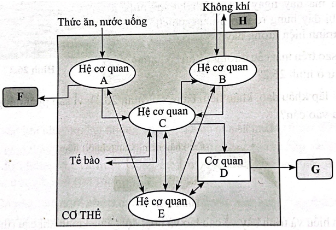 a) Hãy cho biết tên những cơ quan và hệ cơ quan tương ứng với các chữ cái từ A đến E trong hình. b) Các kí hiệu H, F và G thể hiện cho sản phẩm bài tiết nào?a) A - Hệ tiêu hóa; B – Hệ hô hấp; C – Hệ tuần hoàn; D – Hệ bài tiết; E – Hệ thần kinh.b) F – Phân; H – CO2 ; G – Nước tiểuBệnh viêm loét dạ dày – tá tràng có thể làm giảm hiệu quả của quá trình tiêu hóa. Điều này sẽ ảnh hưởng đến cơ thể người bệnh như thế nào? Việc này, phản ánh mối liên hệ gì giữa các cơ quan trong cơ thể?- Cơ thể sẽ hấp thụ được ít chất dinh dưỡng hơn dẫn đến việc các cơ quan trong cơ thể hoạt động kém hơn, thời gian dài có thể dẫn tới suy nhược cơ thể.- Phản ánh mối liên hệ mật thiết giữa các cơ quan trong cơ thể. Hoạt động của một cơ quan có ảnh hưởng đến các cơ quan khác. Nói cách khác, cơ thể là một khối thống nhất.Thành phần cấu tạo nào của xương khiến cho xương bền chắc? Kể tên một số loại thực phẩm nên cung cấp, bổ sung cho cơ thể để xương phát triển, khoẻ mạnh.– Thành phần cấu tạo giúp cho xương chắc chắn là các chất khoáng như P, Ca, Mn, Zn,...– Các loại thực phẩm nên cung cấp bổ sung cho cơ thể để xương phát triển, khoẻ mạnh là các loại thực phẩm có chứa các chất tham gia vào cấu tạo của xương hoặc ngăn ngừa sự thoái hoá của xương, các thực phẩm có nhiều chất khoáng: tôm, cua, gan cá, một số xương động vật, các loại rau xanh, trái cây.... Phân tích sự phối hợp hoạt động theo nguyên tắc đòn bẩy của khớp đầu gối, tinh thần cơ bắp chân, xương cẳng chân khi cầu thủ co chân về phía sau chuẩn bị sút vào quả bóng.- Khớp đầu gối là điểm tựa.- Xương cẳng chân là cánh tay đòn.- Cơ bắp chân tạo lực nâng cẳng chân về phía sau chống lại chiều của trọng lực.Ở cơ quan nào thức ăn vừa được tiêu hóa cơ học, vừa tiêu hóa hóa học?Là: miệng, dạ dày.- Trong khoang miệng, thức ăn được tiêu hóa cơ học nhờ hoạt động nhai nghiền và một phần tinh bột được tiêu hóa hóa học nhờ enzyme amylase trong nước bọt.- Trong dạ dày, thức ăn được tiêu hóa cơ học nhờ hoạt động nghiền, đảo trộn và protein được tiêu hóa hóa học nhờ enzyme pepsin trong dịch vị.Em và người thân trong gia đình thường thực hiện biện pháp nào để bảo vệ đường tiêu hóa?- Có chế độ ăn uống hợp lí, lành mạnh, uống nhiều nước, bổ sung nhiều chất xơ.- Hạn chế sử dụng chất kích thích, đồ ngọt, đồ uống có ga.- Tập trung khi ăn, ăn chậm, nhai kĩ; tạo không khí thoải mái khi ăn.- Bổ sung các sản phẩm hỗ trợ tiêu hóa như sữa chua,…- Luyện tập thể dục, thể thao hợp lí, vừa sức.Giải thích vì sao nhóm máu O được gọi là nhóm máu “chuyên cho nhóm AB là nhóm máu “chuyên nhận”.– Máu O không chứa kháng nguyên trong hồng cầu. Vì vậy khi truyền cho các máu khác, không bị kháng thể trong huyết tương của máu nhận gây kết dính hồng cầu, nên máu O là máu chuyên cho– Máu AB có chứa cả kháng nguyên A và B trong hồng cầu, nhưng trong huyết tương không có kháng thể, do vậy máu AB không có khả năng gây kết dính hồng cầu lạ. Vì vậy máu AB có thể nhận bất kì nhóm máu nào truyền cho nó.Vì sao tiêm vaccine giúp phòng bệnh?Vì vaccine chứa kháng nguyên, khi đưa vào cơ thể sẽ kích thích bạch cầu sản sinh kháng thể để chống lại mầm bệnh. Nếu lần sau bị mầm bệnh (chứa kháng nguyên tương tự) xâm nhập thì cơ thể có khả năng sản sinh nhanh kháng thể để chống lại mầm bệnh vì bạch cầu có khả năng “ghi nhớ” loại kháng nguyên đó.